EFEKTIVITAS PENGUNAAN MEDIA PEMBELAJARAN E-LEARNING BERBASIS WEB PADA MATA PELAJARAN KKPI TERHADAP HASIL BELAJAR SISWA SMK NEGERI 5 ENREKANGEFFECTIVENESS OF THE USE OF E-LEARNING MEDIA WEB BASED ON THE RESULTS SUBJECT KKPI STATE STUDENT LEARNING SMK 5 ENREKANGRISAL 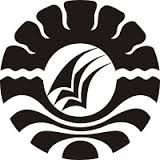 PROGRAM PASCASARJANAUNIVERSITAS NEGERI MAKASSAR2017EFEKTIVITAS PENGUNAAN MEDIA PEMBELAJARAN E-LEARNING BERBASIS WEB PADA MATA PELAJARAN KKPI TERHADAP HASIL BELAJAR SISWA SMK NEGERI 5 ENREKANGTesisSebagai Salah Satu Syarat untuk Mencapai Derajat MagisterProgram StudiPendidikan Teknologi KejuruanDisusun dan Diajukan Oleh:RISALKepadaPROGRAM PASCASARJANAUNIVERSITAS NEGERI MAKASSAR2017LEMBAR PENGESAHANMenyetujuiKomisi Penasihat,Dr.  Ir. Hj. Hasana Nur, M. T.	           		   Dr.  Jamaluddin M.P.	          Ketua			                	                Anggota		Mengetahui:Ketua							DirekturProgram Studi						Program PascasarjanaPendidikan Teknologi Kejuruan,			Universitas Negeri Makassar,Dr.Abdul Muis M, M.Pd.,M.T			Prof. Dr. Jasruddin, M.Si.NIP 19691018 199403 1 001				NIP 19641222 199103 1 00PRAKATAPenulis memanjatkan puji syukur ke hadirat Allah SWT, atas rahmat dan hidaya-Nya sehingga penelitian dan penyusunan tesis dengan judul “Efektivitas Penggunaan Media Pembeajaran E-Learning Berbasis Web Pada Mata pelajaran KKPI Terhadap Hasil Belajar Siswa SMK Negeri 5” dapat diselesaikan dengaan baik.	Proses penyelesaian tesis ini, merupakan suatu perjuangan yang panjang bagi penulis. Selama proses penelitian dan penyusunan tesis ini, tidak sedikit kendala yang dihadapi. Namun demikian, berkat keseriusan pembimbing mengarahkan dan membimbing penulis sehingga tesis ini dapat diselesaikan dengan baik. Oleh karena itu, penulis patut menyampaikan penghargaan dan ucapan terima kasih yang setinggi-tingginya kepada Prof. Dr. Jasruddin, M.Si dan Dr. Muh. Yahya, M. Kes. M. Eng. selaku pembimbing. Ucapan terima kasih juga disampaikan kepada tim penguji, yaitu Prof. Dr. Husain Syam, M.TP., Dr. Abdul Muis M, M.Pd., M.T., dan Prof. Dr. Hamsu Abdul Gani, M.Pd. yang banyak memberikan masukan yang sangat berarti dalam penyusunan laporan penelitian ini. Ucapan terima kasih tak lupa pula disampaikan kepada Direktur Program Pascasarjana Universitas Negeri Makassar, Asisten Direktur I, Asisten Direktur II, dan Dr. Abdul Muis, M. M. Pd, M. T selaku Ketua Program Studi Pendidikan Teknologi Kejuruan serta Bapak/Ibu Dosen Pendidikan Teknologi Kejuruan, yang telah memberikan kemudahan kepada penulis, baik pada saat mengikuti perkuliahan, maupun pada saat pelaksanaan penelitian dan penyusunan laporan. Mudah-mudahan bantuan dan bimbingan yang diberikan dapat pahala dari Allah SWT.	Terima kasih penulis ucapkan kepada rekan-rekan Mahasiswa Pendidikan Teknologi Kejuruan angkatan 2014  yang tidak dapat disebutkan satu persatu, yang memberikan dorongan moril dalam perkuliahan, dan penyusunan tesis ini. Ucapan terima kasih juga penulis sampaikan kepada rekan-rekan guru SMK Negeri 5 Enrekang yang telah turut membantu dalam penelitian ini.	Terwujudnya tesis ini juga atas doa, dorongan, dan restu keluarga. Oleh karena itu, penulis menghanturkan banyak terima kasih kepada istri tercinta Sadiarti Asis, Ayahanda tercinta Muh. Amir Banda, serta anakku tersayang Mutia Mukarramah dan Muh. Muqrisyahir yang selalu menjadi spirit, memberikan motivasi dan dukungan dalam pendidikan sampai selesainya penulisan tesis ini.	Akhirnya, penulis berharap semoga segala bantuan yang telah diberikan oleh berbagai pihak dapatbernilai ibadah dan mendapatkan pahala dari Allah swt.Makassar,Maret 2017									RisalPERNYATAAN KEORISINALAN TESIS	Saya, Risal,Nomor Pokok: 14B20073,menyatakan bahwa tesis yang berjudul “Efektivitas Penggunaan Media Pembeajaran E-Learning Berbasis Web Pada Mata pelajaran KKPI Terhadap Hasil Belajar Siswa SMK Negeri 5” merupakan karya asli. Seluruh ide yang ada dalam tesis ini, kecuali yang saya nyatakan sebagai kutipan, merupakan ide yang saya susun sendiri. Selain itu, tidak ada bagian dari tesis ini yang telah saya gunakan sebelumnya untuk memperoleh gelar atau sertifikat akademik.Jika pernyataan di atas terbukti sebaliknya, maka saya bersedia menerima sanksi yang ditetapkan oleh PPs Universitas Negeri Makassar.Tanda tangan: …………………			Makassar,             Maret 2017						ABSTRAKRISAL, 2017. Efektivitas Penggunaan Media Pembeajaran E-Learning Berbasis Web Pada Mata pelajaran KKPI Terhadap Hasil Belajar Siswa SMK Negeri 5. (Dibimbing oleh Hasanah Nur dan Jamaluddin P.)	Penelitian ini bertujuan untuk mengetahui efektivitas penggunaan media pembelajaran e-learning berbasis web pada pelajaran keterampilan komputer dan pengelolaan system informasi terhadap hasil belajar siswa kelas X SMK Negeri 5 Enrekang apabila dibandingkan dengan pembelajaran konvensional yang diberlakukan di sekolah tersebut.	Metode penelitian yang digunakan dalam penelitian ini adalah metode penelitian quasi eksperimen dengan sampel penelitiannya adalah kelaqs XTkj1 dan XTkj2 SMK Negeri 5 Enrekang. Adapun desain penelitian yang digunakan adalah pretest-posttest control group design. Uji beda dilakukan untuk mengatur perbedaan efektivitas media pembelajaran e-learning berbasis web dengan media pembelajaran konvensionak berdasarkan kriteria hasil belajarnya.	Berdasarkan hasil penelitian dapat diambil kesimpulan bahwa efektivitas media pembelajaran e-learning berbasis web masuk dalam kriteria sedang yaitu indeks normalized gain sebesar 0,54 efektivitas media pembelajaran konvensional masuk dalam kriteria sedang yaitu dengan indeks normalized gain sebesar 0,30 dan peningkatan hasil belajar dengan media e-learning lebih baik dibandingkan dengan peningkatan hasil belajar media pembelajaran konvensional pada materi perangkat lunak pembuat presentasi kelas X SMK Negeri 5 Enrekang. Berdasarkan hasil uji t dari nilai rata-rata hasil belajar diperoleh thitung>ttabel (2.807 > 1.672), serta nilai signifikansi (P) adalah 0.006 <  (0.05), dengan demikian H0 tolak dan Ha terima. Ini membuktikan bahwa media pembelajaran e-learning berbasis web efektif untuk meningkatkan hasil belajar siswa pada materi Perangkat Lunak Pembuat Presentasi Kelas X SMK Negeri 5 Enrekang.Kata Kunci: Media Pembelajaran, E-learning, Konvensional, Hasil BelajarABSTRACTRISAL, 2017. Effectiveness of the Use of E-Learning Media Web Based on the Results Subject KKPI State Student Learning SMK 5 Enrekang. (Dibimbing oleh Hasanah Nur dan Jamaluddin P.)This study aims to determine the effectiveness of instructional media use web- based e-learning in the subject Computer Skills and Management Information System to the results of class X student of SMK Negeri 5 Enrekang when compared with at the school. The method used in this study is a research method Quasy experiment with research samples are XTkj1 class and XTkj2 SMK Negeri 5 Enrekang. The design study is a pretest-posttest control group design. Different test done to measure the difference in the effectiveness of instructional media web-based e-learning and learning media conventional based on leaning outcomes. Based on the research results can be concluded that the effectiveness of e-learning media web-based included in the criteria being that the normalized index gain of 0.54 conventional effectiveness of instructional media included in the criteria being that the normalized index gain 0.30 and improved learning outcomes with media e-learning is better than learning outcome conventional instructional media on material Presentation Builder Software Class X SMK Negeri 5 Enrekang. Based on t test results from the average value of leaning outcomes obtained t > t table (2,870 > 1,672), as well as the significance value (P) is 0.006 <  (0:05), thus Reject HO and Ha received. This proves that the instructional media web-based e-learning effectively to improve student learning outcomes in material Presentation Builder Software Class X SMK Negeri 5 Enrekang. Keywords: Learning Media, E-Learning, Conventional, Learning OutcomesDAFTAR ISIHalamanPRAKATA		 ivPERNYATAAN KEORISINILAN TESIS		 viABSTRAK	   viiABSTRACT	  viiiDAFTAR ISI	    ixDAFTAR TABEL 	   xiDAFTAR GAMBAR	    xiiDAFTAR LAMPIRAN	   xiiiBAB I. PENDAHULUAN	 	   1A.	Latar Belakang	 	   1B.	Rumusan Masalah 		   3C.	Tujuan Penelitian 	 	   3D.	Manfaat Penelitian 	  	   4BAB II LANDASAN TEORI								   6Kajian Teori									   6	Penelitian Relevan                                                                                         30  Kerangka Pikir                                                                                                32   Hipotesis                                                                                                                   33BAB III METODE PENELITIAN	  	  34A.	Desain Penelitian	   	  34B.	Definisi Operasional Variabel	 	  	  37C.	Variabel Penelitian			 39D. 	Tempat dan Waktu Penelitian	   	  40E.	Populasi dan Sampel Penelitian 	  	 40F.   Instrumen Penelitian 	  	 40G.  Teknik Pengumpulan Data                                                                                45H.  Teknik Analisis Instrumen                                                                                46I.   Teknik Analisis Data                                                                                        50BAB IV HASIL PENELITIAN DAN PEMBAHASAN	 	              55A.	Analisis Data Uji Coba Instrumen	               55B.	Analisis Data Hasil Penelitian	              56C.    Pembahasan Hasil Penelitian                                                                                  68D.    Keterbatasan Penelitian                                                                                           71E.    Rekomendasi                                                                                                            71BAB V KESIMPULAN DAN SARAN	               73A.	Kesimpulan	              73B.	Saran	           74DAFTAR PUSTAKA	  	  76LAMPIRAN	   	  79DAFTAR TABELNomor		          Halaman2.1     Perbandingan Antara Pembelajaran Kooperatif Dengan Pembelajaran e-learning	                   213.1     Rencana Desain Penelitian Secara Umum	                   353.2     Tingkat Reabilitas	                   483.3     Klasifikasi Indeks Kesukaran	                   493.4     Klasifikasi Daya Pembeda	                   503.5     Klasifikasi Nilai Gain	                   544.1     Rata-rata Skor Tes Hasil Belajar Siswa		574.2 	Statistik Deskriptif Data Pretest                                                                       584.3 	Hasil Uji Normalitas Data Pretest		594.4 	Hasil Uji Homogenitas Data Pretest                                                                 604.5. 	Hasil Uji t Pretest                                                                                              614.6.	Statistik Deskriptif Data Posttest                                                                      624.7     Hasil Uji Normalitas Data Posttest                                                                   634.8     Hasil UIji Homogenitas Data Posttest                                                              644.9     Hasil Uji t Posttest                                                                                            664.10   Hasil Indeks Gain Kelas Eksperimen dan Kontrol                                           66DAFTAR GAMBARNomor		          Halaman2.1	Hubungan Tujuan Instruksional, Pengalaman Belajar dan Hasil Belajar	 272.2	Kerangka Pikir	                     334.1		Rara-Rata Nilai Pretest Kelas Eksperimen dan Kelas Kontrol                        584.2		Rata-Rata Nilai Posttest Kelas Eksperimen Dan Kelas Kontrol                      624.3		Nilai Gain Kelas Eksperimen dan Kelas Kontrol                                            67DAFTAR LAMPIRANLampiran                                                                                                          Halaman Kisi-kisi Instrumen Soal Tes                                                                         74Soal Uji Coba                                                                                                  82Data Kelas dan Hasil Uji Coba                                                                  87Soal Pretest dan Posttest                                                                                88Data Hasil Penelitian                                                                                      96Rencana Pelaksanaan Pembelajaran					            98Persuratan								          127Riwayat Hidup							          130Judul:Efektivitas Penggunaan Media Pembeajaran E-Learning Berbasis Web Pada Mata pelajaran KKPI Terhadap Hasil Belajar Siswa SMK Negeri 5 EnrekangNama Mahasiswa:RISALProgram Studi:Pendidikan Teknologi Kejuruan